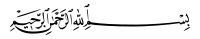 ArRahmah Islamic InstituteFehm ul Quran Course 2019Juz  6 - Part 1Mail test to:  test.fq19@gmail.comName:                                                           Date:                                                                                                                                                                                                                                                                                             Group Leader name:                                    State/country:لَّا  يُحِبُّ   ٱللَّهُ   ٱلۡجَهۡرَ   بِٱلسُّوٓءِ   مِنَ  ٱلۡقَوۡلِ  إِلَّا  مَن   ظُلِمَۚ  وَ كَانَ   ٱللَّهُ  سَمِيعًا  عَلِيمًا ١٤٨ فَبِظُلۡمٖ مِّنَ  ٱلَّذِينَ  هَادُواْ حَرَّمۡنَا عَلَيۡهِمۡ  طَيِّبَٰتٍ  أُحِلَّتۡ  لَهُمۡ  وَبِصَدِّهِمۡ عَن سَبِيلِ ٱللَّهِ كَثِيرٗا ١٦٠لَّن يَسۡتَنكِفَ ٱلۡمَسِيحُ  أَن  يَكُونَ عَبۡدٗا  لِّلَّهِ وَلَا ٱلۡمَلَٰٓئِكَةُ ٱلۡمُقَرَّبُونَۚ وَمَن يَسۡتَنكِفۡ عَنۡ عِبَادَتِهِۦ وَيَسۡتَكۡبِرۡ فَسَيَحۡشُرُهُمۡ إِلَيۡهِ جَمِيعٗا ١٧٢ يَٰٓأَيُّهَا ٱلَّذِينَ ءَامَنُواْ ٱذۡكُرُواْ  نِعۡمَتَ ٱللَّهِ عَلَيۡكُمۡ إِذۡ هَمَّ  قَوۡمٌ  أَن  يَبۡسُطُوٓاْ إِلَيۡكُمۡ أَيۡدِيَهُمۡ فَكَفَّ أَيۡدِيَهُمۡ عَنكُمۡۖ وَٱتَّقُواْ ٱللَّهَۚ وَعَلَى ٱللَّهِ فَلۡيَتَوَكَّلِ ٱلۡمُؤۡمِنُونَ١١ يَٰقَوۡمِ ٱدۡخُلُواْ ٱلۡأَرۡضَ ٱلۡمُقَدَّسَةَ ٱلَّتِي كَتَبَ ٱللَّهُ لَكُمۡ وَلَا تَرۡتَدُّواْ عَلَىٰٓ أَدۡبَارِكُمۡ فَتَنقَلِبُواْ خَٰسِرِينَ ٢١قَالُواْ  يَٰمُوسَىٰٓ  إِنَّا  لَن نَّدۡخُلَهَآ  أَبَدٗا  مَّا دَامُواْ  فِيهَا  فَٱذۡهَبۡ  أَنتَ  وَ رَبُّكَ  فَقَٰتِلَآ إِنَّا   هَٰهُنَا   قَٰعِدُونَ ٢٤Write   the   meanings   of   the   following   words:   {marks   3}Did   you   read   the   running   translation   of   Juz   6  (Surah An Nisa 148-176 & Surah Al Maidah 1-26)?   {marks   3}            Yes               Noٱلۡكَعۡبَيۡنِمُّهِينٗانَقۡضِهِمعَلَّمۡتُمٱلصَّٰعِقَةُطَرِيقًا